Об утверждении проектапланировки совмещенногос проектом межеванияНа основании статей 45, 46 Градостроительного кодекса Российской Федерации, Федерального закона от 06.10.2013 № 131-ФЗ «Об общих принципах организации местного самоуправления в Российской Федерации», статьи 17 Закона Оренбургской области от 16.03.2007 № 1037/233-IV-ОЗ «О градостроительной деятельности на территории Оренбургской области», Устава муниципального образования Лабазинский сельсовет Курманаевского района Оренбургской области, постановления администрации Лабазинского сельсовета от 02.06.2020 № 58-п «О назначении публичных слушаний по проекту планировки территории»:1. Утвердить проект планировки совмещенный с проектом межевания территории, находящейся по адресу: Оренбургская область, Курманаевский район, Лабазинский сельсовет для проектирования и строительства объекта АО «Оренбургнефть» 6205П «Сбор нефти и газа со скважины № 4406 Моргуновского месторождения».2. Контроль за выполнением данного постановления оставляю за собой.3. Постановление вступает в силу со дня опубликования в газете «Лабазинский вестник».Глава муниципального образования                                        В.А. ГражданкинРазослано: в дело, прокурору района, ООО «СамараНИПИнефть»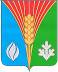 АдминистрацияМуниципального образованияЛабазинский сельсоветКурманаевского районаОренбургской областиПОСТАНОВЛЕНИЕ07.07.2020 № 70-п